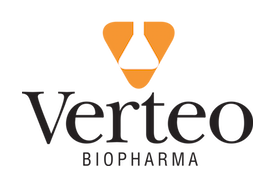 Response Package for Medical InquiryThank you for submitting your medical inquiry.   We have investigated your case and have generated this response package that will assist with your research needs.  Please click on the documents in the right-side panel to navigate through the documents.  You can then paginate through these documents using the controls on the left-hand side.We at Verteo are committed to answering your questions in a timely fashion.  If you need any additional information, please contact the Verteo medical information team at the email below:  medinfo@verteo.comSincerely,Verteo Medical Information TeamPhone:  555-234-2313  | Email:  medinfo@verteo.comCase SummaryCase SummaryCase ID${vault:document_related_case__vr.name__v}Case Contact${vault:document_related_case__vr.case_contact__vr.name__v}Open Date${vault:document_related_case__vr.opened_date__v}Channel${vault:document_related_case__vr.case_origination_channel__v}Case RequestsCase Requests${vault:document_related_case__vr.case_requests__vr.request_details__v}${vault:document_related_case__vr.case_requests__vr.request_details__v}